Ironman’s Pythagoras and Trigonometry Problems - AnswersCan you help Ironman perform the calculations he needs to apprehend the villains in each case?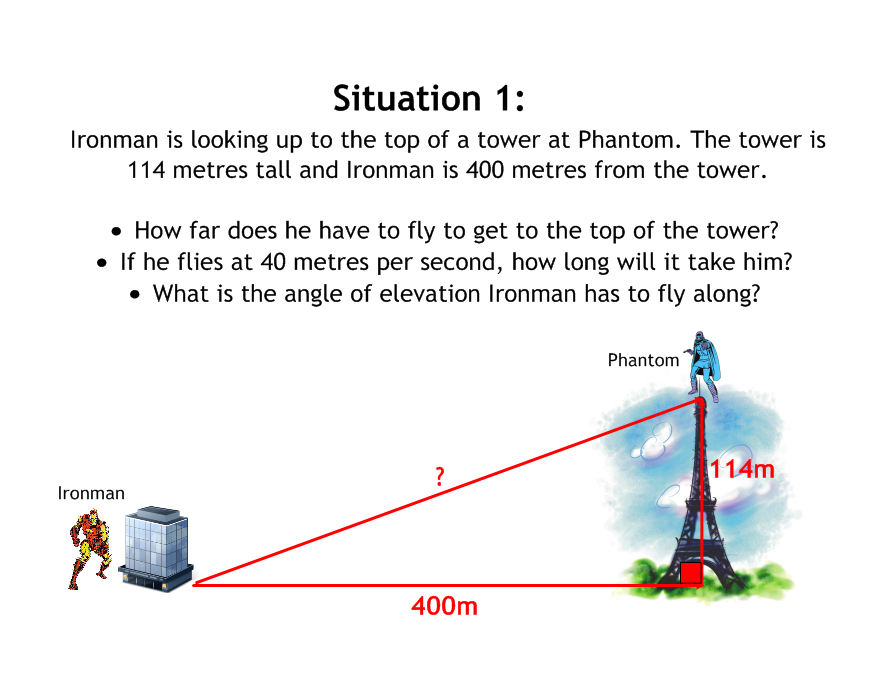 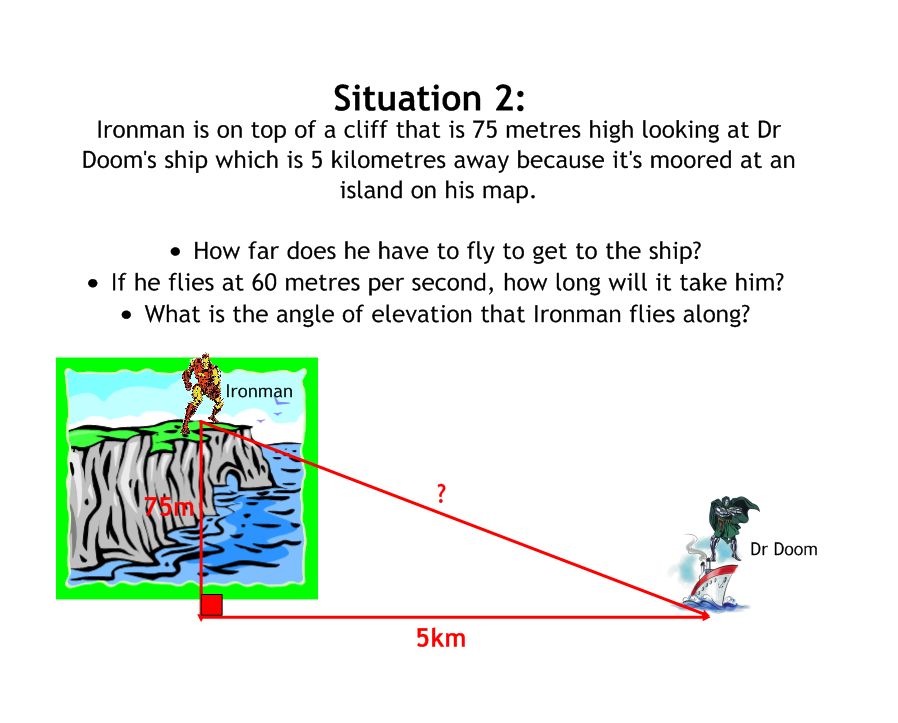 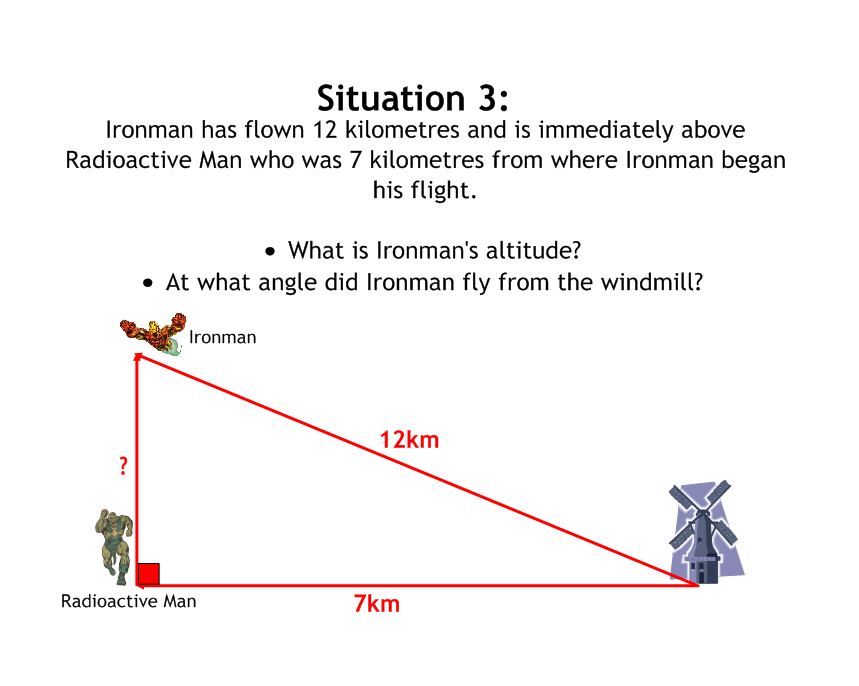 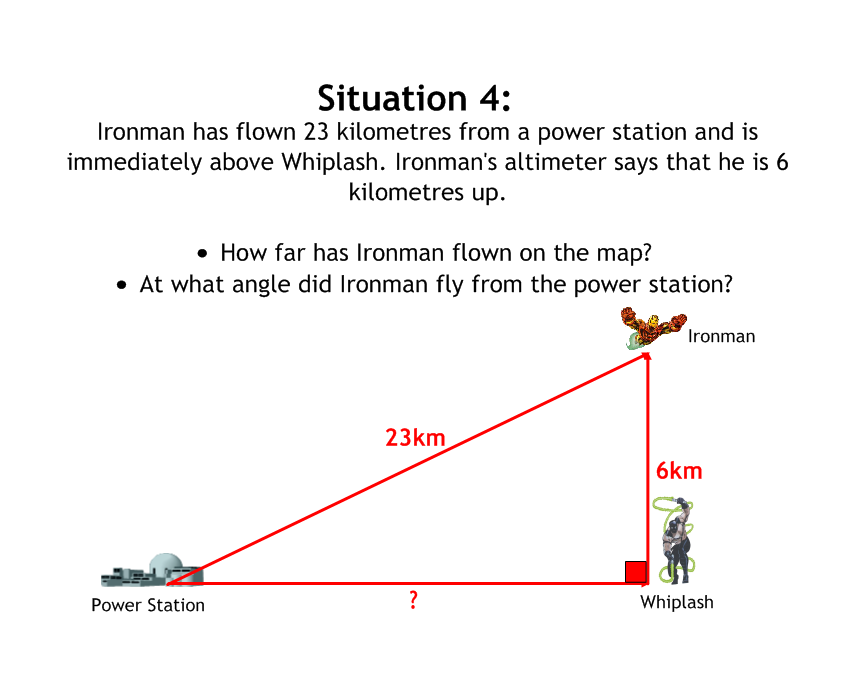 